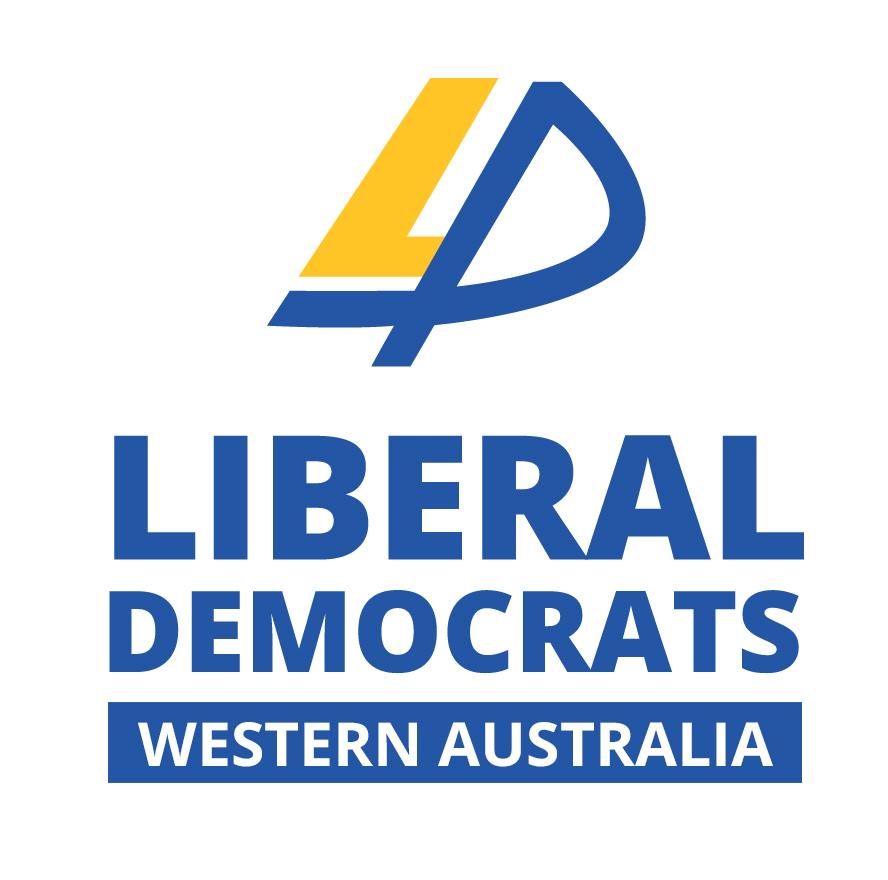 Liberal Democrats WAState Council
General Meeting6pm, Wednesday 5th September 2018Snug Room (room to on left of bar)Rosie O’Grady’s205 James Street NorthbridgeAgendaOpenApologiesMinutes of previous meetingMotions with noticeAmend the Fair Work ActThe Liberal Democrats WA call for an amendment to the Fair Work Act (2009) to allow prospective employees to waive minimum wage rates to small businesses as defined under the Act (15 or fewer employees)Offshore detention of asylum seekersThe Liberal Democrats WA call for the end of Australia’s offshore detention regime.Executive reportsGeneral businessGuest speaker: Hon. Alison Xamon MLC: Challenges in Public Health in Western AustraliaCloseEntry Fee: $5 for students $10 for non-studentsApologies to Secretary: Rawden Hill (E) rawdenhill@gmail.comPolicy Motions (next meeting) to VP Policy: Jared Neaves (E) jared.f.neaves@gmail.com